Financial StatusCFMA Beyan Poye – AkewaSofreco final report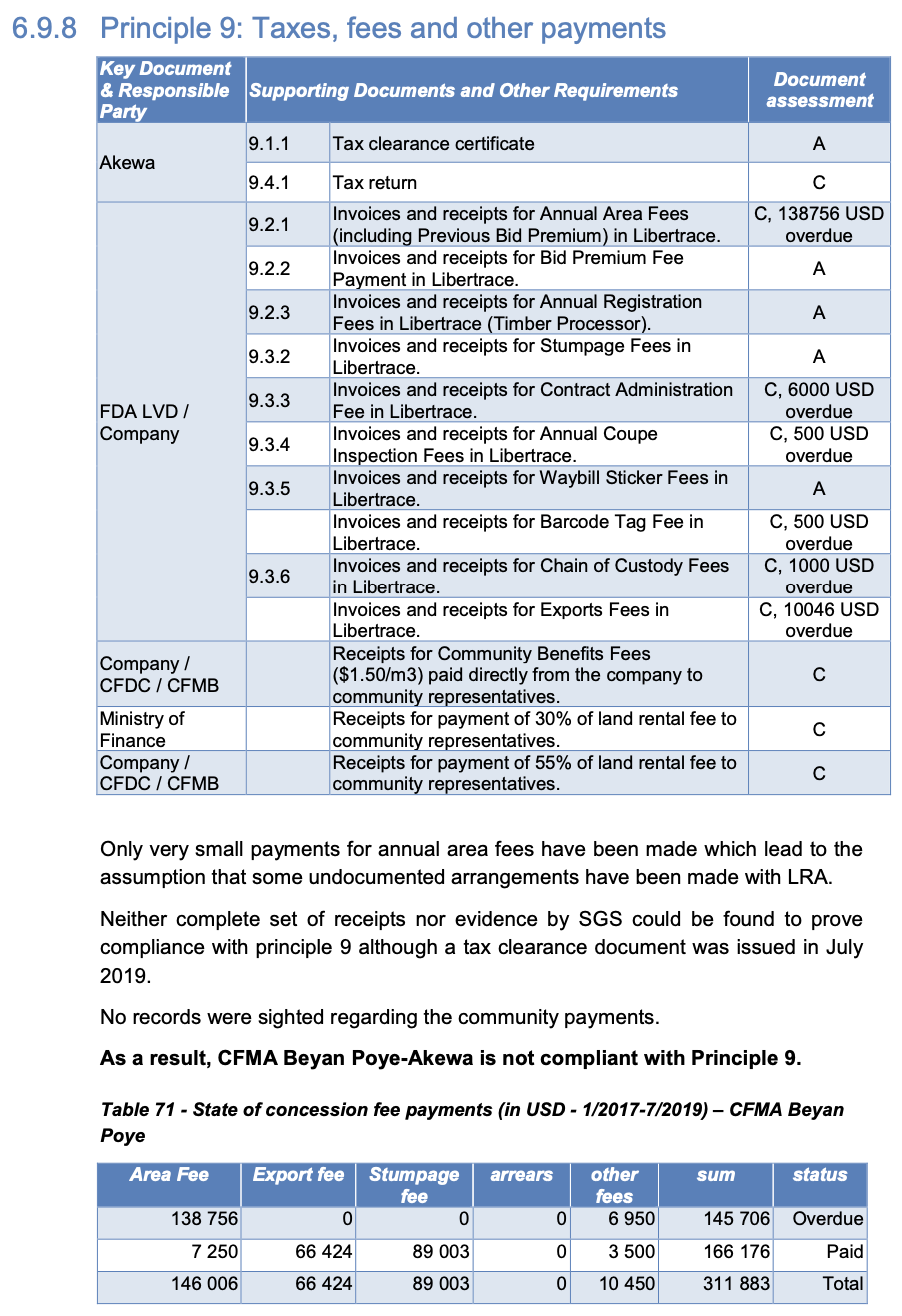 Libertrace – most recent data (May 2022)Invoiced – $500Paid – $500Balance Due – $0LEITI – most recent data (2019)Payments FY19 – $49,951Operating a 49,179 ha area but no report of production or exportsLand rental arrears (2019) – Forest Trends reportPayments to 2017 – $1.8 millionArrears (FY17) – none notedLand area fee arrears (Jan 2019) – $0.1 million